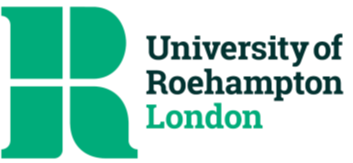 MEDICAL INFORMATION REQUESTPURPOSE OF REQUEST: This form should be completed in support of the patient/student’s disability-related needs in relation to their programme of study. The university makes reasonable adjustments for learning and teaching, which may include extended deadlines; exam adjustments; accommodation requirements; and level access.PATIENT/STUDENT CONSENT:I give consent for this form to be completed in support of my disability-related needs and academic studies.MEDICAL PROFESSIONAL DETAILSPatient/Student’s name: Address (home):Date of birth:SIGNATURE:DATE:PRINT NAME:Name:Job title:Certificate or registration number:Type of practice/organisation:Name of practice/organisation:Contact number:Address/Organisation Stamp:Note: The Equality Act (2010) defines disability as:“a physical or mental impairment that has a ‘substantial’ and ‘long-term’ negative effect on the ability to do normal daily activities”https://www.gov.uk/definition-of-disability-under-equality-act-2010 Address/Organisation Stamp:Note: The Equality Act (2010) defines disability as:“a physical or mental impairment that has a ‘substantial’ and ‘long-term’ negative effect on the ability to do normal daily activities”https://www.gov.uk/definition-of-disability-under-equality-act-2010 Address/Organisation Stamp:Note: The Equality Act (2010) defines disability as:“a physical or mental impairment that has a ‘substantial’ and ‘long-term’ negative effect on the ability to do normal daily activities”https://www.gov.uk/definition-of-disability-under-equality-act-2010 Does the patient/student have a physical, sensory or mental impairment which has a substantial and long term adverse effect on their ability to carry out normal day-today activities (including education)?      YES / NODiagnosis/working diagnosis (including relevant dates):Treatment/medication:Please describe the potential impact and/or symptoms of the patient/student’s disability in an education environment, including lectures, exams, getting to university and navigating the campusPlease describe the potential impact and/or symptoms of the patient/student’s disability in an education environment, including lectures, exams, getting to university and navigating the campusPlease describe the potential impact and/or symptoms of the patient/student’s disability in an education environment, including lectures, exams, getting to university and navigating the campusPlease describe the potential impact of the patient/student’s disability in relation to their studies (coursework; exams; access needs):Where applicable, will the patient/student require:Please describe the potential impact of the patient/student’s disability in relation to their studies (coursework; exams; access needs):Where applicable, will the patient/student require:Please describe the potential impact of the patient/student’s disability in relation to their studies (coursework; exams; access needs):Where applicable, will the patient/student require:MEDICAL PROFESSIONAL DECLARATIONSign and date below to confirm that to the best of your knowledge the information provided is true and completeSIGN / DATE:__________________________________Sign and date below to confirm that to the best of your knowledge the information provided is true and completeSIGN / DATE:__________________________________Sign and date below to confirm that to the best of your knowledge the information provided is true and completeSIGN / DATE:__________________________________